Decorrenza ore 24.00 del 31.01.2022Scadenza ore 24.00 del 31.01.2026DEFINIZIONIAi seguenti termini, le Parti attribuiscono il significato qui precisato:Assicurato: La persona fisica o giuridica la cui responsabilità civile è coperta con il contratto o - per le altre garanzie operanti - il cui interesse è protetto dall’assicurazione.Compagnia e/o Società: L’Impresa Assicuratrice che presta le garanzie.Contraente: Il soggetto che stipula l’assicurazione riportato sul frontespizio della presente polizza.Polizza: La somma fino a concorrenza della quale  presta l’assicurazione.Premio: La somma dovuta dal Contraente alla Società.Massimale: La somma fino a concorrenza della quale  presta l’assicurazione.Rischio: La probabilità che si verifichi il sinistro.Sinistro: Il verificarsi del fatto dannoso per il quale è prestata l’assicurazione.Franchigia: L’importo contrattualmente pattuito che rimane a carico dell’Assicurato e/o del Contraente in caso di sinistro.Scoperto: La percentuale del danno indennizzabile (con l’eventuale minimo) che rimane a carico dell'Assicurato in caso di sinistro.Indennizzo: La somma pagata dalla Società all’Assicurato o al beneficiario in caso di sinistro.Codice delle Assicurazioni:Il Codice delle Assicurazioni Private di cui al Decreto Legislativo 7 settembre 2005, n. 209 e ss.mm. e ii. Attestazione sullo stato di rischio: Il documento che certifica l’esistenza o meno di sinistri denunciati nel periodo di osservazione precedente.Classe di Conversione Universale o C.U.:La classe di merito di riferimento per tutte le Imprese di assicurazione che, in base alla vigente normativa, è assegnata al contratto RCA relativamente ai veicoli assicurati con forme tariffarie che prevedono riduzioni o maggiorazioni di premio, correlate al verificarsi o meno di sinistri durante il periodo di osservazione.Accessori: I seguenti equipaggiamenti:di serie: compresi accessori fonoaudiovisivi, installati sul veicolo dalla casa costruttrice senza supplemento al prezzo base di listino;non di serie: compresi accessori fonoaudiovisivi, installati sul veicolo dalla casa costruttrice o da altra ditta specializzata, contestualmente o successivamente all’acquisto, su richiesta e dietro pagamento di un supplemento al prezzo di listino;fonoaudiovisivi: Apparecchi radio, radiotelefoni, lettori cd e dvd, registratori, televisori, navigatori satellitari ed altre apparecchiature similari, stabilmente fissati al veicolo.Danno parziale: Il danno che comporta spese di riparazione inferiori al valore commerciale del veicolo al momento del sinistro.Danno totale: Il danno che comporta spese di riparazione pari o superiori al valore commerciale del veicolo al momento del sinistro.Degrado: Il deprezzamento del veicolo e delle sue parti dovuto ad usura e/o invecchiamento.Incendio: La combustione - con sviluppo di fiamma - che può autoestendersi e propagarsi.Esplosione:Sviluppo di gas o vapori ad alta temperatura e pressione, dovuto a reazione chimica che si autopropaga con elevata velocità.Scoppio: Il repentino dirompersi di contenitori per eccesso di pressione interna di fluidi, non dovuto ad esplosione.Furto: Il reato consistente nella sottrazione della cosa assicurata a chi la detiene, perpetrata al fine di trarne profitto per sé o per altri (art. .P.).Rapina:Il reato consistente nella sottrazione della cosa assicurata a chi la detiene, mediante violenza o minaccia alla persona, perpetrata per procurare a sé o ad altri un ingiusto profitto (art. .P.).Valore Commerciale: Il valore di mercato esclusa ogni attribuzione di valore storico o d’epoca.Veicolo: ciascuno dei veicoli assicurati indicati nel Libro Matricola alla data di effetto dell’assicurazione o incluso successivamente nel periodo di validità della medesima.Proprietario: L’intestatario al PRA o colui che possa legittimamente dimostrare la titolarità del diritto di proprietà.Conducente: La persona fisica alla guida del veicolo.Broker incaricato:Assiteca S.p.A. Sede Legale in Milano, Via Sigieri 14 - filiale di Livorno, P.zza Damiano Chiesa, 41  - mandatario incaricato dal Contraente per la gestione ed esecuzione del contratto, quale intermediario ai sensi dell’art. 109 comma 2 lett. b) del D.Lgs. n. 209/2005.SEZIONE 1 -  NORME CHE REGOLANO L'ASSICURAZIONE IN GENERALEArt. 1.1 Dichiarazioni relative alle circostanze del rischio – Buona fedeLe dichiarazioni inesatte o le reticenze del Contraente e/o dell’Assicurato all’atto della stipulazione del contratto e relative a circostanze che influiscono sulla valutazione del rischio, così come la mancata comunicazione di successive circostanze o di mutamenti che aggravino il rischio, non comporteranno decadenza dal diritto all’indennizzo, né riduzione dello stesso, né cessazione dell’assicurazione ai sensi degli Artt. 1892, 1893, 1894 e 1898 C.C., sempre che il Contraente e/o l’Assicurato non abbiano agito con dolo.La Società ha peraltro il diritto di percepire la differenza di premio corrispondente al maggior rischio non valutato per effetto di circostanze non note, a decorrere dal momento in cui la circostanza si è verificata e sino all’ultima scadenza di premio.A parziale deroga all’Art. 1897 C.C., nei casi di diminuzione del rischio la riduzione di premio sarà immediata e la Società rimborserà la corrispondente quota di premio pagata e non goduta (al netto delle imposte) entro 60 giorni dalla comunicazione, rinunciando allo scioglimento del contratto e alla facoltà di recesso ad essa spettante a termini del sopra richiamato Art. 1897 C.C..Art. 1.2 Decorrenza della garanzia e pagamento del premioL’assicurazione ha effetto dalle ore 24 del giorno indicato in polizza, anche in pendenza del pagamento del premio di prima rata sempre che detto pagamento, in deroga all’art. .C., avvenga entro i 90 giorni successivi. In caso contrario l’assicurazione avrà effetto dalle ore 24 del giorno di pagamento. La Società e/o l’Agenzia della Società sono comunque tenute a prevedere la messa in copertura dell’assicurazione dei veicoli, anche in pendenza del pagamento del premio, entro il 15° giorno successivo alla data di decorrenza della polizza e delle scadenze annuali o di frazionamento successive.Contemporaneamente la Società deve dare segnalazione dell’avvenuta messa in copertura dell’assicurazione all’archivio dei veicoli immatricolati e assicurati istituito presso gli Organi competenti.La Società si impegna inoltre a consegnare al Contraente l’apposito certificato di assicurazione entro e non oltre tre giorni antecedenti la decorrenza dell’assicurazione. La Società avrà facoltà di posticipare la consegna del certificato di assicurazione sino alla data dell’effettivo pagamento del premio dovuto a fronte del rilascio di un documento provvisorio equipollente (ossia dichiarazione rilasciata dalla Società attestante l’assolvimento dell’obbligo di assicurazione, trasmessa in via telematica, ai sensi del 2° comma dell’art. 11 del regolamento ISVAP n. 13/2008) avente validità fino alla data dell’effettivo pagamento e comunque non oltre le ore 24 del termine di mora di 90 giorni.Se il Contraente non paga i premi per le rate successive, l'assicurazione resta sospesa dalle ore 24 del 90° giorno dopo quello della rispettiva scadenza e riprende vigore dalle ore 24 del giorno del pagamento, ferme le successive scadenze e il diritto della Società al pagamento dei premi scaduti (art. .C.).I premi potranno essere pagati alla Società o all'agenzia alla quale è assegnata la polizza, anche per il tramite del Broker incaricato.Il termine temporale concesso per i pagamenti dei premi di prima rata e delle rate successive deve intendersi operante anche relativamente alle appendici di variazione emesse a titolo oneroso, fermo quanto diversamente normato dalla clausola di regolazione del premio.II termine di mora di cui sopra, in deroga all'art 1901 c.c., vale anche per le scadenze delle rate successive ed inoltre qualora il Contraente si avvalga della facoltà di ripetizione, rinnovo o proroga del servizio.Ai sensi dell’art. 48 del DPR 602/1973 la Società da atto che l'Assicurazione conserva la propria validità anche durante il decorso delle eventuali verifiche effettuate dal Contraente ai sensi del D. M. E. F. del 18 Gennaio 2008 n°40, ivi compreso il periodo di sospensione di 30 giorni di cui all'art. 3 del Decreto.Inoltre il pagamento effettuato dal Contraente direttamente all'Agente di Riscossione ai sensi dell’art. 72 bis ai sensi dell'art. 72 bis del DPR 602/1973 costituisce adempimento ai fini dell'art. 1901 c.c. nei confronti della Società stessa.La Società si impegna ad emettere, ai sensi dell’art. 127 D.lgs 209/2005, i certificati di assicurazione e a consegnarli entro la data di decorrenza della presente polizza, debitamente quietanzati con data pari alla data di effetto della polizza per la rata iniziale e con data pari alla data di effetto delle rate successive, anche se non è stato ancora corrisposto il relativo premio in funzione dei predetti termini di mora per il pagamento del premio.Art. 1.3 Modifiche dell'assicurazione	Le eventuali modificazioni dell'assicurazione devono essere provate per iscritto e sottoscritte dalle Parti. Eventuali variazioni che comportino aumenti di premio si ritengono operanti dalla decorrenza richiesta, fermo restando il pagamento del relativo premio entro 60 giorni dalla ricezione dell’appendice di variazione formalmente ritenuta corretta. Art. 1.4 Durata del contratto Il contratto ha la durata indicata nella scheda di polizza e cesserà irrevocabilmente alla scadenza del detto periodo senza obbligo di disdetta e con esclusione del tacito rinnovo, ma continuerà a produrre i suoi effetti fino alle ore 24:00 del 15° giorno successivo alla scadenza o comunque, entro tale limite, fino al momento in cui venga stipulato e perfezionato un nuovo contratto con altra compagnia (valido anche per eventuali rinnovi)..Alla predetta scadenza, su espressa richiesta scritta del Contraente da formalizzare mediante raccomandata A.R. o PEC da inviare alla Società entro la scadenza stessa, la Società s’impegna a prorogare l’assicurazione, alle medesime condizioni economiche e normative in corso - al fine di consentire l’espletamento della procedura per l’aggiudicazione di un nuovo contratto - per un periodo massimo di 180 giorni oltre la scadenza contrattuale e dietro corresponsione del corrispondente rateo di premio, salvo in caso di recesso.Art. 1.5 Estensione territoriale / rilascio certificato internazionale di assicurazione (carta verde) L'assicurazione vale per il territorio della Repubblica Italiana, della Città del Vaticano, della Repubblica di S. Marino e degli Stati dell'Unione Europea, nonché per il territorio della Croazia, dell’Islanda, del Liechtenstein, della Norvegia, del Principato di Monaco, della Svizzera, della Serbia e di Andorra.L'assicurazione vale altresì per tutti gli altri stati facenti parte del sistema della Carta Verde.  è tenuta a rilasciare il certificato internazionale di assicurazione (Carta Verde) alla stipulazione dell’assicurazione e ad ogni scadenza di rata successiva, a semplice richiesta del Contraente.La garanzia è operante secondo le condizioni ed entro il limite delle singole legislazioni nazionali concernenti l'assicurazione obbligatoria R.C. Auto, ferme le maggiori garanzie previste dalla polizza. è valida per il periodo in essa indicato. Tuttavia, qualora la scadenza del documento coincida con la scadenza del periodo di assicurazione per il quale sono stati pagati il premio o la rata di premio,  risponde anche dei danni che si verificano fino alle ore 24 del trentesimo giorno dopo quello di scadenza del premio o delle rate di premio successive.Qualora la polizza in relazione alla quale è rilasciata  cessi di avere validità, o sia sospesa nel corso del periodo di assicurazione e comunque prima della scadenza indicata sulla Carta Verde, il Contraente è obbligato all’immediata restituzione della stessa alla Società.Art. 1.6 Risoluzione del rapporto assicurativo in caso di furto, rapina o appropriazione indebitaAi sensi dell’art. 122, comma 3°, della Legge, in caso di furto, rapina, appropriazione indebita del veicolo assicurato e di conseguente circolazione avvenuta contro la volontà del Contraente, l’assicurazione non ha effetto a partire dal giorno successivo alla denuncia presentata alle autorità competenti. I danni successivamente causati dalla circolazione del veicolo sono risarciti dal Fondo di garanzia per le vittime della strada, ai sensi dell’art. 283 della Legge.Il Contraente ha diritto al rimborso del rateo di premio relativo al residuo periodo di assicurazione, al netto dell’imposta pagata e del contributo al S.S.N., previa deduzione  del premio relativo alla garanzia furto eventualmente prestata sul veicolo.Art. 1.7 Rinvio alle norme di leggeUnicamente per quanto costituisce integrazione necessaria e compatibile col presente capitolato normativo e - in ogni caso - per quanto regolamentato in senso più favorevole al Contraente e/o Assicurato, si fa espresso rinvio alle condizioni di assicurazione depositate dalla Società - in osservanza alle disposizioni del Codice delle Assicurazioni e dei relativi regolamenti - che  è tenuta ad allegare al contratto.Ciò premesso  prende atto che in caso di dubbia interpretazione delle norme contrattuali verrà data l’interpretazione più estensiva e più favorevole per il Contraente e/o l’Assicurato.Per quanto non è qui diversamente regolato, valgono le norme legislative e regolamentari vigenti. Art. 1.8 Obbligo di fornire i dati sull'andamento del rischio La Società, a cadenza trimestrale - entro 15 gg da 31.03/30.06/30.09/31.12 - si impegna a fornire al Contraente una statistica aggiornata comprendente un dettaglio dei sinistri così composto: data del sinistro;targa veicolo interessato;tipologia di danno/garanzia;estremi controparte; tipologia sinistro e relativa procedura (Card gestore/Card debitore/no Card etc);stato di gestione (aperto/riservato/liquidato/senza seguito);importo a riserva; importo liquidato.La documentazione di cui sopra dovrà essere fornita al Contraente mediante supporto informatico compatibile ed utilizzabile dal Contraente stesso. In caso di mancato rispetto della tempistica di 15gg sopra prevista, ed in assenza di adeguate motivazioni legate a causa di forza maggiore, la Società dovrà corrispondere al Contraente un importo pari a euro 5 per ogni giorno di ritardo con il massimo di Euro 150,00. Il Contraente potrà unilateralmente disapplicare in tutto o in parte la penale nel caso di rapporti comunque dimostratisi collaborativi.La Società si impegna a fornire ogni altra informazione disponibile, relativa al contratto assicurativo in essere, che il Contraente d'intesa con la Società ritenga utile acquisire nel corso della vigenza del contratto; al riguardo l’Amministrazione deve fornire adeguata motivazione. Gli obblighi sopra descritti non impediscono al Contraente di richiedere ed ottenere un aggiornamento statistico in data diverse da quelle indicate, che la Società si obbliga a riscontrare secondo le medesime tempistiche.Per gli adempimenti relativi alle informazioni da fornirsi successivamente alla data di scadenza del contratto,  si precisa che gli obblighi precedentemente descritti devono intendersi validi fino alla completa definizione dei sinistri denunciati, con invio a cadenza semestrale (31.12 e 30.06), e che a seguito dello svincolo della garanzia definitiva l’applicazione delle eventuali penali verrà effettuata direttamente sulle eventuali franchigie o regolazione dei premi, con corrispondente trattenuta dal pagamento.  Art. 1.9 Contratto e sua interpretazioneIl presente capitolato normativo abroga e sostituisce ogni diversa previsione degli stampati della Società eventualmente uniti all’assicurazione, restando convenuto che la firma apposta dal Contraente sui detti stampati vale esclusivamente quale presa d’atto del premio e della ripartizione del rischio fra le Società eventualmente partecipanti alla coassicurazione. Ciò premesso, si conviene fra le parti che in caso di dubbia interpretazione delle norme contrattuali verrà data l’interpretazione più estensiva e più favorevole al Contraente/Assicurato.Art. 1.10 Oneri fiscaliGli oneri fiscali relativi all’assicurazione sono a carico del Contraente.Art. 1.11 Foro competenteForo competente è esclusivamente quello di quello del luogo di residenza del Contraente.Ove venga attivato un procedimento stragiudiziale di mediazione (ai sensi del D.Lgs 28/2010 e successive integrazioni e modificazioni), sia esso obbligatorio o facoltativo e salvo diversa previsione di legge, tale procedimento dovrà svolgersi dove ha sede legale il Contraente e/o l’Assicurato. Sono escluse forme di arbitra mento delle controversie, anche nella modalità della mediazione, salvo solo casi di obbligo inderogabile di legge.Art. 1.12 Forma delle comunicazioniSi conviene tra le parti che tutte le comunicazioni alle quali le parti sono contrattualmente tenute, saranno considerate valide se fatte dall’una all’altra parte con lettera raccomandata o e-mail o telefax o pec o altro strumento idoneo ad assicurarne la provenienza.Art. 1.13 Amministrazione del contratto con Libro Matricola L'assicurazione ha per base un libro matricola nel quale sono iscritti i veicoli da assicurarsi inizialmente e successivamente, purché intestati al P.R.A. al Contraente ovvero allo stesso locati in leasing o, se non intestati al P.R.A. a nome del Contraente, in uso allo stesso per l’esercizio delle sue attività istituzionali.Per i veicoli inclusi in garanzia o sostituiti nel corso della durata contrattuale, il premio sarà determinato con riferimento alla tariffa ed alla normativa in base alle quali è stato stipulato il contratto.Le esclusioni di veicoli sono ammesse in qualsiasi momento e - salvo il caso di risoluzione del rapporto assicurativo ai sensi dell’art. 122, comma 3°, della Legge - dovranno essere accompagnate dalla restituzione alla Società dei relativi certificati di assicurazione.Per le inclusioni o le esclusioni di veicoli la garanzia prende effetto o cessa dalle ore 24 del giorno risultante dalla comunicazione scritta del Contraente recante la richiesta di inclusione e/o esclusione, purché non antecedente alla data di invio della comunicazione medesima, salva la facoltà della Società stessa di anticipare l’ora di decorrenza dell’assicurazione se ed in quanto ciò sia compatibile con il termine di ricevimento della richiesta.Sono ammesse sostituzioni dei veicoli in caso di alienazione, demolizione, distruzione ed esportazione definitiva. In caso di sostituzione di veicoli per i quali l’assicurazione rca sia stipulata nella forma bonus malus o equivalente, il Contraente potrà usufruire della classe di merito del veicolo sostituito sempreché:l’esclusione e l’inclusione avvengano contestualmente;il veicolo da includere e quello da sostituire appartengano allo stesso settore tariffario.  Il premio di ciascun veicolo è calcolato in ragione di 1/360° per ogni giornata di garanzia.La regolazione del premio relativa alle inclusioni, esclusioni e/o altre variazioni contrattuali, deve essere effettuata per ogni annualità assicurativa entro 120 giorni dal termine dell'annualità stessa.Qualora la polizza sia stipulata con premio frazionato, la regolazione del premio è calcolata in base ai premi comprensivi dell'aumento per frazionamento.La differenza attiva o passiva di premio risultante dalla regolazione dovrà essere corrisposta, dalla parte debitrice, entro il 90° giorno successivo alla data di ricevimento, da parte del Contraente, della relativa appendice emessa dalla Società.Nel caso di dichiarazioni inesatte sui dati identificativi dei veicoli assicurati,  riconoscerà la piena validità dell’assicurazione salvo il diritto agli eventuali conguagli di premio.Se il Contraente non provvede al pagamento della regolazione del premio richiesto dalla Società, la stessa eserciterà, nei confronti del Contraente medesimo e limitatamente alla garanzia R.C.A., il diritto di rivalsa, totale o parziale, per i sinistri pagati causati dai veicoli ai quali la regolazione del premio si riferisce.Per i sinistri riguardanti le garanzie Auto Rischi Diversi, il mancato pagamento della regolazione premio nei termini previsti dal contratto, determina la sospensione delle medesime garanzie - ai sensi dell’art. 1901 del Codice Civile - limitatamente ai veicoli cui si riferisce la regolazione del premio.Art. 1.14 Coassicurazione e delega Se l’assicurazione è ripartita per quote tra più Società coassicuratrici, rimane stabilito che:ciascuna di esse è tenuta alla prestazione in proporzione della rispettiva quota, quale risulta dal contratto stesso, restando tuttavia inteso che  coassicuratrice designata quale delegataria è tenuta in via solidale alla prestazione integrale e ciò in espressa deroga all’art. 1911 del Codice Civile;tutte le comunicazioni inerenti al contratto, ivi comprese quelle relative al recesso ed alla disdetta, devono trasmettersi dall’una all’altra parte unicamente per il tramite della Società coassicuratrice Delegataria e del Contraente ed ogni comunicazione si intende data o ricevuta dalla Società Delegataria anche nel nome e per conto di tutte le Coassicuratrici;i premi di polizza verranno corrisposti dal Contraente al Broker che provvederà a rimetterli a ciascuna Coassicuratrice in ragione della rispettiva quota di partecipazione al riparto di coassicurazione. Relativamente al presente punto, in caso di revoca dell’incarico al broker, e successivamente alla cessazione dello stesso, il pagamento dei premi potrà essere effettuato dal Contraente anche unicamente nei confronti della Società Delegataria per conto di tutte le coassicuratrici;con la firma del presente contratto le Coassicuratrici conferiscono mandato alla Società Delegataria per firmare i successivi documenti contrattuali e compiere tutti i necessari atti di gestione anche in loro nome e per loro conto; pertanto la firma apposta sui detti documenti dalla società Delegataria li rende validi ad ogni effetto anche per le coassicuratrici (per le rispettive quote), senza che da queste possano essere opponibili eccezioni o limitazioni di sorta.Relativamente ai premi scaduti, la delegataria potrà sostituire le quietanze delle Società coassicuratrici, eventualmente mancanti, con altra propria rilasciata in loro nome e per loro conto.Art. 1.15 Clausola BrokerIl Contraente dichiara di avvalersi, per la gestione e l’esecuzione del presente contratto - ivi compreso il pagamento dei premi - dell’assistenza e della consulenza del broker. Pertanto, a parziale deroga delle norme che regolano l’assicurazione, il Contraente e la Società si danno reciprocamente atto che ogni comunicazione inerente l’esecuzione del presente contratto – con la sola eccezione di quelle riguardanti la cessazione del rapporto assicurativo - dovrà essere trasmessa, dall’una all'altra parte, unicamente per il tramite del Broker.Per effetto di tale pattuizione ogni comunicazione fatta alla Società dal Broker, in nome e per conto del Contraente, si intenderà come fatta da quest’ultimo e, parimenti, ogni comunicazione inviata dalla Società al Broker si intenderà come fatta al Contraente. Resta inteso che il Broker gestirà in esclusiva per conto del Contraente il contratto sottoscritto, per tutto il permanere in vigore dell’incarico di brokeraggio, con l’impegno del Contraente a comunicarne alla Società l’eventuale revoca ovvero ogni variazione del rapporto che possa riguardare il presente contratto. Non viene meno il potere della Contraente di corrispondere direttamente i premi o di formulare comunicazioni direttamente alla compagnia.La Società inoltre, riconosce che il pagamento dei premi e delle eventuali regolazioni potrà essere fatto, come di norma sarà effettuato, dal Contraente tramite il Broker sopra designato; resta intesa l'efficacia liberatoria, anche a termine dell'art. 1901 del Codice Civile, del pagamento così effettuato. Con ciò non è esclusa la possibilità del contraente di corrispondere direttamente i premi.Il Broker invierà alla Società delegataria, a mezzo telefax le relative comunicazioni d’incasso e la Società riterrà valida agli effetti della copertura assicurativa la data di spedizione risultante dalla data di invio del telefax.  I premi incassati dal Broker verranno versati alla Società entro il giorno 10 del mese successivo a quello dell’incasso, fermi restando i termini temporali della copertura. Art. 1.16 Obblighi della Società relativi alla tracciabilità dei flussi finanziariIn ottemperanza all'articolo 3 della Legge numero 136 del 13 agosto 2010, la stazione appaltante, la Società e, ove presente, l'intermediario, assumono gli obblighi di tracciabilità dei flussi finanziari per la gestione del presente contratto. In tutti i casi in cui le transazioni finanziarie siano eseguite senza avvalersi di banche o della società Poste Italiane Spa, il presente contratto si intende risolto di diritto. Se la Società, il subappaltatore o l'intermediario hanno notizia dell'inadempimento della propria controparte agli obblighi di tracciabilità finanziaria, procedono all'immediata risoluzione del rapporto contrattuale. Questa circostanza deve essere comunicata alla stazione appaltante e alla prefettura-ufficio territoriale del Governo competente per territorio.Art. 1.17 Trattamento dei datiAi sensi del D.Lgs. n. 196/2003 e del Regolamento UE 679/2016 nonché successive modifiche ed integrazioni, ciascuna delle parti (Contraente/Assicurato e Società) consente il trattamento dei dati personali rilevabili dalla polizza o che ne derivino, per le finalità strettamente connesse agli adempimenti degli obblighi contrattuali.SEZIONE 2 -  NORME CHE REGOLANO L’ASSICURAZIONE DELLA RESPONSABILITA' CIVILE VEICOLI A MOTORE (R.C.A.)Art. 2.1 Oggetto dell'assicurazione, in conformità alle norme del Codice delle Assicurazioni, assicura i rischi della responsabilità civile per i quali è obbligatoria l'assicurazione, impegnandosi a corrispondere - entro i limiti convenuti - le somme che, per capitale, interessi e spese, siano dovute a titolo di risarcimento di danni involontariamente cagionati a terzi - compresi i passeggeri trasportati, qualunque sia il titolo in base al quale è stato effettuato il trasporto - dalla circolazione dei veicoli descritti nel Libro Matricola che forma parte integrante del contratto alla data di effetto dell’assicurazione o inclusi successivamente nel periodo di validità della stessa.La sosta, la fermata, il movimento del veicolo e tutte le operazioni preliminari e successive sono espressamente equiparate alla circolazione.L'assicurazione copre anche la responsabilità per i danni causati dalla circolazione e/o dallo stazionamento dei veicoli in aree private.La garanzia è operante anche per fatti dolosi commessi da persone delle quali il Contraente debba rispondere.L’assicurazione copre anche la responsabilità civile:per i sinistri che avvenissero all'interno di depositi, autorimesse o officine;quando la garanzia sia prestata per un rimorchio, un semirimorchio, una macchina operatrice trainata o un carrello trainato, identificati con targa propria o con numero di telaio, per i danni a terzi derivanti dal mezzo in sosta se staccato dalla motrice, per i danni derivanti da manovra a mano nonché, sempre se il rimorchio è staccato dalla motrice, per quelli derivanti da vizi di costruzione o da difetti di manutenzione;per i sinistri derivanti da scoppio di pneumatici, incendio dei veicoli, scariche elettriche dipendenti da corto circuito o dispersione di corrente;per i danni alle cose di proprietà dei terzi trasportati, ancorché non costituenti vero e proprio bagaglio;per i danni causati ai trasportati nel momento della salita o discesa dal veicolo, ovvero mentre sostano a portiere aperte sugli scalini di accesso al veicolo stesso;per i danni subiti dai dipendenti del Contraente caricati all’esterno dell'abitacolo per motivi di servizio.Art. 2.2 Esclusioni e rivalsaL'assicurazione non è operante:se il conducente non è abilitato alla guida a norma delle disposizioni in vigore, sempre che, al momento del verificarsi del sinistro, al conducente risulti già comunicato il totale esaurimento dei punti della patente, ovvero l'abilitazione alla guida risulti scaduta da oltre sei mesi;nel caso di veicoli con targa prova, se la circolazione avviene senza l'osservanza delle disposizioni che ne disciplinano l’utilizzo;nel caso di veicolo utilizzato per esercitazioni alla guida, durante la guida dell’allievo, se al suo fianco non vi sia una persona abilitata a svolgere le funzioni di istruttore secondo la normativa vigente;nel caso di assicurazione della responsabilità per i danni subiti dai terzi trasportati, se il  trasporto non è effettuato in conformità alle disposizioni vigenti od alle indicazioni della carta di circolazione;nel caso di veicolo guidato da persona in stato di ebbrezza o sotto l’effetto di sostanze stupefacenti, quando il fatto sia stato sanzionato ai sensi degli artt. 186 o 187 del D.Lgs. 30/4/92 n. 285, del relativo regolamento e successive modifiche. Nei casi sopra elencati  eserciterà diritto di rivalsa per le somme che abbia dovuto pagare ai terzi, nei confronti dei quali non è possibile opporre eccezioni derivanti dal contratto, ai sensi della normativa vigente.Art. 2.3 Periodi di osservazione della sinistrositàAi fini dell’applicazione delle regole evolutive previste dalle singole tariffe, devono considerarsi i seguenti periodi di effettiva copertura:1° periodo - il periodo di osservazione inizia dal giorno di decorrenza della copertura assicurativa e termina 60 giorni prima della scadenza del periodo di assicurazione corrispondente alla prima annualità assicurativa. Periodi successivi: hanno durata di dodici mesi e decorrono dalla scadenza del periodo precedente.Art. 2.4 Formula tariffariaIn relazione alla tipologia dei veicoli assicurati, l’assicurazione è stipulata, secondo le indicazioni della Scheda tecnica e/o dell’Elenco veicoli che integrano la polizza, in una o più delle Formule tariffarie di seguito indicate. La compagnia potrà scegliere tra le formule tariffarie di seguito proposte:a)	Formula tariffaria "Bonus / Malus" (o equivalente - sas) L’assicurazione stipulata con tale formula tariffaria prevede riduzioni o maggiorazioni di premio, rispettivamente in assenza o in presenza di sinistri nei "periodi di osservazione". Si articola in diverse classi di appartenenza corrispondenti ciascuna a livelli di premio crescenti o decrescenti e con tabella evolutiva riconducibile alle previsioni delle norme legislative e regolamentari vigenti in materia.b)	Formula tariffaria "FISSA" senza franchigia - con maggiorazione del premio per sinistrosità (Pejus)L’assicurazione stipulata con tale formula tariffaria prevede aumenti del premio in misura del 15% o del 25% se nel periodo di osservazione vengono pagati rispettivamente due sinistri nel primo caso e tre o più sinistri nel secondo caso.I predetti aumenti sono applicabili anche nel caso di denuncia o richiesta di risarcimento per sinistri con danni a persone per i quali  abbia provveduto all'apposizione di una riserva per il presumibile importo del danno.c)	Formula tariffaria "FISSA" senza franchigia L’assicurazione stipulata con tale formula tariffaria non prevede applicazione di pejus in caso di sinistro.La seguente formula tariffaria potrà essere utilizzata solo se già prevista per alcuni mezzi come eventualmente riportato nella scheda di polizza:d)	Formula tariffaria "Franchigia fissa e assoluta"  L’assicurazione stipulata con tale formula tariffaria prevede una franchigia fissa ed assoluta per ogni sinistro nell'ammontare precisato in polizza.Il Contraente e l'Assicurato sono tenuti in solido a rimborsare alla Società l'importo del risarcimento rientrante nei limiti della franchigia. conserva il diritto di gestire il sinistro anche nel caso che la domanda del danneggiato rientri nei limiti della franchigia.E' fatto divieto al Contraente di assicurare o, comunque di pattuire, sotto qualsiasi forma, il rimborso della franchigia indicata in polizza.Art. 2.5 Rimborso nei limiti della franchigiaNel caso l’assicurazione sia stipulata nella forma tariffaria “Franchigia fissa ed assoluta”,  - alla scadenza di ogni semestre - richiederà al Contraente il rimborso di tutti gli importi liquidati ai terzi rientranti nel limite della franchigia prevista. formulerà la richiesta allegando l'elenco analitico delle liquidazioni. Il Contraente è tenuto a provvedere al relativo rimborso entro 60 giorni dal ricevimento della richiesta.Art. 2.6 Passaggio di tariffaIl passaggio da una formula tariffaria ad un’altra può essere effettuato esclusivamente alla scadenza del contratto.Art. 2.7 Denuncia dei sinistri La denuncia del sinistro deve essere redatta sul modulo approvato con decreto del Ministero per l’Industria, il Commercio e l’Artigianato ai sensi dell’art. 5 del D.L. 23.12.1976, n. 857, convertito con modificazioni nella L. 26.2.1977, n. 39 (c. d. Modulo Blu) ovvero mediante comunicazione sostitutiva dello stesso e deve in ogni caso contenere l’indicazione di tutti i dati relativi alla polizza e al sinistro così come richiesto nel modulo stesso. Alla denuncia devono fare seguito, nel più breve tempo possibile, le notizie, i documenti e gli atti giudiziari relativi al sinistro. In caso di omissione nella presentazione della denuncia di sinistro ovvero nell’invio di documentazione o di atti giudiziari, la Società ha diritto di rivalersi in tutto o in parte per le somme che abbia dovuto pagare al terzo danneggiato, nei limiti in cui avrebbe avuto il diritto di rifiutare o ridurre la propria prestazione. Art. 2.8 Procedure di Risarcimento Diretto (art. 149 della Legge) Nel caso in cui il veicolo assicurato resti coinvolto sul territorio della Repubblica Italiana in una collisione con un altro veicolo a motore identificato, targato ed assicurato per la responsabilità civile obbligatoria, riportando danni al veicolo e/o lesioni di lieve entità (art. 139, comma 2° della Legge) al conducente, si applica la procedura di risarcimento diretto (art. 149 della Legge) che consente all'Assicurato di essere risarcito direttamente dalla Società.Tale procedura si applica, con le suddette modalità, anche a sinistri avvenuti nel territorio della Repubblica di San Marino e nello Stato della Città del Vaticano anche in caso di collisione con un veicolo immatricolato nei suddetti stati.In tutti gli altri casi oppure in caso di collisione con veicolo immatricolato all'estero, si applica la procedura di risarcimento "ordinaria" prevista dall'art. 148 della Legge.La Società qualora sussistano i requisiti previsti dall'art. 149 della Legge, provvederà a risarcire, per quanto gli spetta, tempestivamente e direttamente all'Assicurato i danni subiti.Qualora non sussistano i requisiti per l'attivazione della procedura di risarcimento diretto, la Società provvederà entro trenta giorni dalla data di ricezione della richiesta di risarcimento ad informare l'Assicurato e trasmettere la documentazione raccolta all'Assicuratore del veicolo di controparte coinvolto nel sinistro.In questo caso la richiesta del risarcimento dei danni deve essere nuovamente inoltrata dall'Assicurato alla compagnia assicuratrice del responsabile del sinistro e al proprietario del veicolo coinvolto, attivando così la procedura di risarcimento prevista dall'art. 148 della Legge.Art. 2.9 Procedura ordinaria di risarcimento (art. 148 della Legge) Nel caso non sia applicabile la procedura di risarcimento diretto prevista al punto precedente, la richiesta del risarcimento dei danni subiti deve essere inoltrata dall'Assicurato direttamente alla compagnia di assicurazione del responsabile e al proprietario del veicolo di controparte.Art. 2.10 Procedura di Risarcimento del Terzo trasportato (art. 141 della Legge) Nel caso di sinistro che comporti lesioni ai terzi trasportati a bordo del veicolo assicurato, il danneggiato deve sempre inviare la richiesta di risarcimento direttamente alla Società e per conoscenza al proprietario del veicolo. I danni saranno risarciti direttamente dalla Società, secondo quanto previsto dall’art. 141 della Legge.Art. 2.11 Gestione delle vertenze Nei casi in cui sia inapplicabile la procedura di Risarcimento diretto di cui agli artt. 149 e 150 del Codice delle Assicurazioni,  assume, a nome dell’Assicurato e fino a quando ne ha interesse, la gestione stragiudiziale e giudiziale delle vertenze in qualunque sede nella quale si discuta del risarcimento del danno, designando - ove occorra - legali o tecnici.  si impegna, comunque, a richiesta dell'Assicurato, ad assumere la gestione dell'eventuale azione riconvenzionale nel giudizio promosso dalla controparte.Ha altresì facoltà di provvedere alla difesa dell’Assicurato in sede penale sino all'atto della tacitazione dei danneggiati.  non rimborsa le spese sostenute dall’Assicurato per legali o tecnici che non siano designati con il suo preventivo benestare e non risponde di multe o ammende né delle spese di giustizia penale.Art. 2.12 Attestazione dello stato del rischioAlmeno 30 giorni prima di ciascuna scadenza annuale del contratto,  rilascia al Contraente l’attestazione sullo stato del rischio, contenente tutte le informazioni previste al riguardo dal Codice delle Assicurazioni e dai relativi provvedimenti regolamentari. Nel caso di coassicurazione, se ed in quanto consentita, l’attestazione deve essere rilasciata dalla Società delegataria. non rilascia l'attestazione nel caso di:-	sospensione della garanzia nel corso del contratto;-	contratti che abbiano avuto una durata inferiore ad un anno;-	contratti che abbiano avuto efficacia inferiore ad un anno;-	contratti annullati o risolti anticipatamente rispetto alla scadenza annuale, fatte salve le eccezioni previste dalla specifica normativa vigente;-	cessione del contratto per trasferimento della proprietà del veicolo assicurato;In caso di furto del veicolo senza ritrovamento,  è tenuta a rilasciare, su richiesta del Contraente ed entro 15 giorni, l’attestazione sullo stato del rischio relativa all’ultima annualità effettivamente conclusa; se al momento del furto il periodo di osservazione risulta concluso è riconosciuta la classe di merito di conversione universale (C.U.) che sarebbe stata assegnata alla scadenza.Il Contraente deve consegnare all’assicuratore l’attestazione dello stato di rischio all’atto della stipulazione di altro contratto per il medesimo veicolo al quale si riferisce l’attestazione stessa anche se il nuovo contratto è stipulato con la stessa Società che l’ha rilasciata.E’ fatto salvo quanto disposto da formule tariffarie che prevedono variazioni di premio in relazione al verificarsi o meno di sinistri nel periodo di osservazione considerato.L’attestazione viene rilasciata anche nel caso di rinnovo dell’assicurazione. SEZIONE 3 - NORME AGGIUNTIVE CHE REGOLANO L’ASSICURAZIONE DI RISCHI NON COMPRESI NELLA RCA OBBLIGATORIA(Sempre operanti)Art. 3.1 Responsabilità civile dei trasportati  assicura la responsabilità civile dei trasportati a bordo del veicolo assicurato per i danni dagli stessi involontariamente cagionati a terzi non trasportati, durante la circolazione, esclusi i danni al veicolo stesso e alle cose in consegna o custodia del Contraente e/o dell'Assicurato e dei trasportati. La garanzia è prestata entro i limiti dei massimali della responsabilità civile indicati in polizza.Art. 3.2 Carico e scaricoL’assicurazione copre i danni involontariamente cagionati a terzi dalla esecuzione delle operazioni di carico e scarico, da terra sul veicolo o rimorchio e viceversa, purché non eseguite con mezzi o dispositivi meccanici, con esclusione dei danni arrecati alle cose trasportate o in consegna; Le persone trasportate sul veicolo e coloro che prendono parte alle suddette operazioni non sono considerati terzi.Art. 3.3 Autoveicoli speciali per il trasporto di persone con handicapL’assicurazione vale anche per i trasportati durante le operazioni di salita o discesa dei passeggeri effettuate con l’ausilio di mezzi o dispositivi meccanici.Art. 3.4 Danni a cose di terzi trasportati su autobus L’assicurazione copre anche i danni involontariamente cagionati dalla circolazione del veicolo assicurato, agli indumenti ed oggetti di comune uso personale che, per la loro naturale destinazione, siano portati con sé da terzi trasportati. L’assicurazione comprende anche la responsabilità del conducente per i predetti danni.La presente estensione non vale per: denaro, preziosi, titoli, bauli, valigie, colli e loro contenuto. Sono altresì esclusi i danni derivanti da incendio, da furto o da smarrimento.Art. 3.5 Ricorso terziLa Società, in caso di incendio, esplosione o scoppio del veicolo assicurato che impegni la responsabilità dell’Assicurato per fatto non inerente alla circolazione stradale, risponde - fino alla concorrenza di Euro 1.000.000,00, dei danni materiali e diretti (a persone, cose e animali) cagionati a terzi.L'assicurazione è estesa ai danni derivanti da interruzioni o sospensioni totali o parziali, dell'utilizzo di beni, di attività industriali, commerciali, agricole o di servizi, con il sottolimite del 10% del massimale suindicato, compreso e non in eccedenza al massimale medesimo.La presente estensione dell'assicurazione non comprende i danni:a)	a cose che l'Assicurato abbia in consegna o custodia o detenga a qualsiasi titolo, salvo i veicoli dei dipendenti dell'Assicurato ed i mezzi di trasporto sotto carico e scarico, ovvero in sosta nell'ambito delle anzidette operazioni, nonché le cose sugli stessi mezzi trasportate;b)	di qualsiasi natura conseguenti ad inquinamento dell'acqua, dell'aria e del suolo.L'Assicurato deve immediatamente informare  delle procedure civili o penali promosse nei suoi confronti, fornendo tutti i documenti e le prove utili alla difesa e  ha la facoltà di assumere la gestione stragiudiziale e giudiziale delle vertenze a nome del Contraente o Assicurato, designando - ove occorra - legali o tecnici.Relativamente alle spese giudiziali si applica l'art. 1917 del Codice Civile.Art. 3.6 Inquinamento accidentaleAd integrazione della copertura responsabilità civile relativa alla circolazione del veicolo,  si obbliga a tenere indenne l’Assicurato di quanto questi sia tenuto a pagare, quale civilmente responsabile ai sensi di legge, a titolo di risarcimento di danni involontariamente cagionati a terzi, in conseguenza di inquinamento dell’ambiente causato da fuoriuscita accidentale di sostanze liquide e/o gassose dal veicolo assicurato e necessarie al suo funzionamento, qualora il medesimo non si trovi in circolazione. Per danni da inquinamento dell’ambiente s’intendono quelli che si determinano in conseguenza della contaminazione dell’aria, dell’acqua o del suolo, da parte delle sostanze sopra indicate.La presente estensione di garanzia non vale:per i danni a cose di terzi che l’Assicurato abbia in consegna o custodia a qualsiasi titolo;per danni conseguenti ad operazioni di riempimento o svuotamento dei serbatoi di carburante del veicolo assicurato, effettuate non conformemente alle vigenti disposizioni di legge;se i terzi danneggiati non rientrano tra i soggetti considerati tali, nei confronti del Contraente, dalla Legge;per i danni subiti da persone i1.0 rapporto di dipendenza con il Contraente, se tali danni siano occorsi durante la prestazione di lavoro e/o servizio.Art. 3.7 Danni causati dal trasporto di vittime della stradaLa società, previa presentazione di idonea documentazione, rimborsa al Contraente - fino ad un massimo di Euro 1.000,00 per evento - le spese sostenute per eliminare i danni materiali causati all’interno del veicolo, in conseguenza del trasporto per soccorso di persone rimaste vittime di incidenti stradali. La garanzia è altresì operante quando il trasporto che ha provocato il danno sia stato effettuato per soccorso di infortunati o infermi, per fatto non connesso alla circolazione.Art. 3.8 Rottura cristalli, previa presentazione di idonea documentazione, rimborsa le spese sostenute dal Contraente per la sostituzione dei cristalli del veicolo assicurato, in conseguenza della rottura degli stessi dovuta a causa accidentale o a fatto di terzi quando l’evento non sia indennizzabile con altra garanzia già prestata in polizza o con altro contratto stipulato separatamente con La garanzia è prestata fino alla concorrenza di Euro 2.000,00 per ogni evento, indipendentemente dal numero dei cristalli rotti e comprende anche le spese di installazione dei nuovi cristalli.Sono esclusi dalla garanzia le rigature nonché i danni determinati ad altre parti del veicolo a seguito della rottura dei cristalli e, in ogni caso, i danni agli specchi retrovisori esterni e alla fanaleria in genere.Art. 3.9 Ripristino airbagLa Società, previa presentazione di idonea documentazione e fino alla concorrenza di Euro 1.000,00 per evento, rimborsa le spese sostenute dal Contraente a seguito dell’attivazione dell’airbag dovuta a cause accidentali o per incidente da circolazione.Art. 3.10 Spese di immatricolazione - tassa di proprietàLe garanzie operano in tutti i casi in cui il Contraente perda la disponibilità del veicolo assicurato in conseguenza di furto o rapina totali o per distruzione a seguito di sinistro. rimborsa all'Assicurato:a)	l'importo - fino al massimo di Euro 1.000,00 - delle spese documentate che lo stesso abbia sostenuto per l'immatricolazione e/o per il passaggio di proprietà di altro veicolo similare;b)	l'importo pari a 1/360° del premio tassabile annuo previsto per la garanzia della responsabilità civile auto, purché prestata dalla Società, per ogni giorno intercorrente tra la data dell'evento e quella della scadenza indicata sul certificato di assicurazione non oltre, comunque, la data di comunicazione all'Autorità circa l'eventuale ritrovamento del veicolo o quello della  sospensione della garanzia R.C.A.;c)	l'importo pari a 1/360° di quanto versato per la tassa di proprietà, per ogni giorno intercorrente tra la data dell'evento e la data di scadenza di validità in atto.Le garanzie non operano qualora l'Assicurato non esibisca idonea documentazione comprovante la perdita di possesso del veicolo o la radiazione dal Pubblico Registro Automobilistico (fatta eccezione per i ciclomotori).Art. 3.11 Perdita delle chiaviLa Società, previa presentazione di regolare fattura, rimborsa - fino alla concorrenza di euro 1.000,00 per sinistro - le spese sostenute dall’Assicurato a causa dello smarrimento o della sottrazione delle chiavi o dei congegni elettronici di apertura delle portiere del veicolo assicurato e/o di sbloccaggio del sistema antifurto, per l’eventuale sostituzione delle serrature con altre dello stesso tipo, nonché le spese sostenute per l’apertura delle portiere e/o lo bloccaggio del sistema antifurto. Art. 3.12 Traino e recupero La presente garanzia opera in caso di incidente da circolazione, guasto, incendio, furto tentato e/o parziale, rapina, atti vandalici, foratura, perdita o rottura delle chiavi, mancanza di carburante, errato rifornimento. In tali casi la Società rimborsa, purché documentate e fino alla concorrenza di euro 1.000,00, le spese di recupero e/o traino fino al punto di assistenza più vicino in grado di procedere alle riparazioni, oppure fino alla residenza del Contraente o fino al punto di assistenza di fiducia.Sono esclusi in ogni caso dal rimborso il costo dei pezzi di ricambio eventualmente utilizzati per le riparazioni e i costi relativi all’esecuzione delle stesse.  La garanzia è operante anche qualora le operazioni di cui sopra vengano effettuate con mezzi del Contraente.Art. 3.13 Rientro dei passeggeriQualora, in conseguenza di un sinistro, il veicolo assicurato non sia in grado di procedere autonomamente,  rimborsa le spese, purché documentate, sostenute dal Contraente e dalle persone trasportate sul veicolo, per il rientro alla residenza abituale, fino alla concorrenza di Euro 1.000,00 per sinistro. La garanzia è operante anche se ciò venga effettuato con mezzi del Contraente.Art. 3.14 Trasporto in ambulanzaLa Società, a seguito di infortunio connesso alla circolazione del veicolo assicurato e previa presentazione di idonea documentazione, rimborsa, fino alla concorrenza di euro 2.000,00 per sinistro, le spese sostenute dal Contraente per il trasporto in ambulanza delle persone infortunate trovantisi a bordo del veicolo assicurato, dal luogo dell'incidente e fino al più vicino posto di soccorso (Pronto Soccorso, Ospedale o Casa di Cura).Art. 3.15 Carico e scarico effettuato con mezzi e dispositivi meccanici La Società assicura la responsabilità dell’Assicurato per danni involontariamente cagionati a terzi dalla esecuzione delle operazioni di carico da terra sul veicolo e viceversa effettuata con mezzi e dispositivi meccanici stabilmente installati sul veicolo, fino a concorrenza dei massimali di garanzia previsti in polizza, per la Responsabilità Civile Auto. Sono esclusi i danni alle cose trasportare o in consegna. Le persone trasportate sul veicolo e coloro che prendono parte alle suddette operazioni non sono considerate terzi.Art. 3.16 Rinuncia alla rivalsa, a parziale deroga dell’art. 2.2 delle Norme che regolano l’assicurazione RCA, rinuncia al diritto di rivalsa:nei confronti del Contraente e/o - se persona diversa - del proprietario, se il conducente del veicolo non è abilitato alla guida a norma delle disposizioni in vigore in quanto l’abilitazione alla guida sia stata sospesa o revocata e ciò non sia stato reso noto dal conducente al Contraente; nei confronti del Contraente e/o - se persona diversa - del proprietario, nel caso di veicolo guidato da persona in stato di ebbrezza o sotto l’effetto di sostanze stupefacenti, quando il fatto sia stato sanzionato ai sensi degli artt. 186 o 187 del D.Lgs. 30/4/92 n. 285, del relativo regolamento e successive modifiche. Ricorrendo tale ipotesi, la rivalsa della Società nei confronti del conducente - sempre che non si tratti di persona affetta da etilismo cronico - sarà limitata a un importo pari al 10% del danno, con il massimo di Euro 1.000,00;nel caso di sinistro cagionato da conducente con patente idonea ma scaduta, della quale sia stato omesso involontariamente di provvedere al rinnovo. conserva il diritto di rivalsa nei confronti del conducente qualora la patente scaduta non venisse rinnovata entro 6 mesi dalla data del sinistro, salvo il caso in cui il mancato rinnovo sia conseguenza diretta ed esclusiva del sinistro stesso;nel caso di assicurazione della responsabilità per i danni subiti dai terzi trasportati, se il  trasporto non è effettuato in conformità alle disposizioni vigenti ed alle indicazioni della carta di circolazione.se al momento del sinistro non risulta effettuata la revisione del veicolo, ai sensi dell’art. 80 del D.Lgs. 285/1992.Comunque l'Impresa non esercita rivalsa nei confronti del Contraente in tutti i casi previsti dall’art. 2049 del Codice Civile.Art. 3.17 Veicoli Polizia MunicipaleLa responsabilità civile auto è valida anche se i veicoli assicurati sono condotti da agenti della Polizia Municipale dell'Ente Contraente, muniti di patente di guida, non ancora in possesso della c.d. "patente di servizio".SEZIONE 4 - NORME CHE REGOLANO L’ASSICURAZIONE A.R.D. PER I DANNI DA INCENDIO, EVENTI SOCIO-POLITICI, EVENTI ATMOSFERICI, FURTO E RAPINA(operanti limitatamente ai veicoli di cui sia indicato in polizza il valore assicurato per le specifiche garanzie)Art. 4.1 Oggetto dell'assicurazione indennizza, nei limiti ed alle condizioni che seguono, i danni materiali e diretti subiti dal veicolo, compresi gli accessori di serie e - purché ad esso incorporate e validamente fissate - le attrezzature inerenti l’uso cui il veicolo è destinato, derivanti dagli eventi di seguito indicati:Incendio - combustione con sviluppo di fiamma, scoppio od esplosione ed azione del fulmine;Eventi socio-politici - tumulti popolari, scioperi, sommosse, atti di terrorismo, sabotaggio, atti di vandalismo;Eventi atmosferici e diversi - trombe d'aria, uragani, alluvioni, allagamenti, inondazioni, caduta di grandine, neve, ghiaccio, pietre, valanghe e slavine;Furto o rapina - (consumati o tentati) compresi i danni prodotti al veicolo nell'esecuzione od in conseguenza del furto o rapina;Sono altresì compresi i danni da circolazione conseguenti al furto od alla rapina.Gli accessori non di serie sono compresi in garanzia unicamente se ne sia stato computato il valore nell’ambito del valore assicurato del veicolo.Art. 4.2 EsclusioniL'assicurazione non comprende i danni:a)	avvenuti in conseguenza di atti di guerra, insurrezioni, occupazioni militari, invasioni, eruzioni vulcaniche, terremoti, sviluppo comunque insorto, controllato o meno, di energia nucleare o di radioattività;b)	provocati dolosamente dal Contraente e/o dalle persone di cui debba rispondere a norma di legge;c)	verificatisi durante la partecipazione del veicolo a gare o competizioni sportive, alle relative prove ufficiali e alle verifiche preliminari e finali previste nel regolamento particolare di gara;d)	limitatamente alla garanzia furto, patiti dai teloni di copertura di autocarri e motocarri, a meno che non siano danni conseguenti a furto totale.Art. 4.3 Adeguamento del valore assicurato e del premio si impegna, in occasione di ciascun rinnovo annuale ad adeguare il valore del veicolo assicurato al valore di mercato e, conseguentemente, a procedere alla modifica del premio relativo.Art. 4.4 FranchigieRelativamente ai danni derivanti da Eventi socio-politici e da Eventi atmosferici e diversi, In caso di sinistro l’indennizzo verrà riconosciuto con applicazione di una franchigia di Euro 150,00 per ciascun veicolo assicurato che risulti danneggiato.Art. 4.5 Denuncia dei sinistri In caso di sinistro, il Contraente e/o l'Assicurato deve darne avviso scritto all'agenzia alla quale è stata assegnata la polizza, oppure alla Società, entro 15 giorni da quando l’ufficio assicurazioni del Contraente ne ha avuto conoscenza, con indicazione del tipo e dell’entità approssimativa del danno. Limitatamente alle garanzie Furto ed Eventi Socio-politici, il Contraente e/o l'Assicurato debbono inoltre presentare denuncia all'Autorità competente trasmettendone copia alla Società e conservando le tracce del danno salvo quanto previsto dall'art. 1914 del Codice Civile.Art. 4.6 Determinazione dell'ammontare del danno L’ammontare del danno è dato dalla differenza fra il valore commerciale che il veicolo aveva al momento del sinistro e il valore di ciò che eventualmente resta dopo il sinistro. In caso di danno totale, nella liquidazione del danno non verrà applicato nessun degrado se il sinistro si verifica entro sei mesi dalla data di prima immatricolazione.Se il sinistro si verifica dopo il compimento del sesto mese, il valore è determinato in base a quello indicato sulla rivista "Eurotax Giallo" pubblicata nel mese in cui si è verificato l'evento. Qualora fosse impossibile determinare il valore in base alle valutazioni della rivista Eurotax, si farà riferimento al valore di mercato in base ad elementi raccolti presso i rivenditori di tali automezzi.L'indennizzo, anche in caso di danno totale, non potrà superare il valore commerciale del veicolo al momento del sinistro. Si considera perdita totale del veicolo assicurato anche il caso in cui l'entità del danno sia pari o superiore al 75% del valore commerciale del veicolo del veicolo al momento del sinistro. Qualora venga indennizzata la perdita totale del veicolo, la Società subentra nella proprietà del residuo del sinistro.Il danno, se parziale, viene calcolato in base al costo delle riparazioni al momento del sinistro con l'avvertenza che:non verrà applicato nessun degrado sul costo dei pezzi di ricambio inerenti la carrozzeria, la strumentazione ed i cristalli qualora il sinistro si verifichi entro quattro anni dalla data di prima immatricolazione, in seguito verrà applicato per ogni anno un deprezzamento del 10% fino ad un massimo del 50%;relativamente alle parti meccaniche in caso di danno parziale fino ad un anno dalla data di prima immatricolazione non verrà applicato nessun deprezzamento sul valore delle parti sostituite, in seguito verrà applicato per ogni anno un deprezzamento del 5% fino ad un massimo del 50%;non sono indennizzabili le spese per modificazioni, aggiunte o migliorie, apportate al veicolo in occasione della riparazione nonché le spese di custodia e i danni da deprezzamento e da mancato godimento od uso od altri eventuali pregiudizi anche fiscali.L’imposta sul valore aggiunto concorre alla determinazione del valore del bene assicurato ed è indennizzabile esclusivamente in quanto l’Assicurato non abbia diritto al recupero della stessa in base alle norme fiscali vigenti.Se l'assicurazione copre soltanto una parte del valore commerciale del veicolo al momento del sinistro,  risponde dei danni in proporzione, secondo quanto disposto dall'art. 1907 del Codice Civile, salvo il caso in cui l’anzidetto valore commerciale risultasse superiore al valore assicurato di non oltre il 20%.Art. 4.7 Procedura per la valutazione del dannoL'ammontare del danno è concordato dalle Parti, direttamente oppure, a richiesta di una di esse, mediante periti nominati uno dalla Società ed uno dal Contraente con apposito atto unico.I due periti devono nominarne un terzo quando si verifichi disaccordo fra loro ed anche prima su richiesta di uno di essi. Il terzo perito interviene soltanto in caso di disaccordo e le decisioni sui punti controversi sono prese a maggioranza. Ciascun perito ha facoltà di farsi assistere e coadiuvare da altre persone, le quali potranno intervenire nelle operazioni peritali, senza però avere alcun voto deliberativo. Se una delle Parti non provvede alla nomina del proprio perito o se i periti non si accordino sulla nomina del terzo, tali nomine, anche su istanza di una solo delle Parti, sono demandate al Presidente del Tribunale nella cui giurisdizione il sinistro è avvenuto.Il Contraente sostiene le spese del proprio perito e metà di quelle del terzo.Art. 4.8 Pagamento dell'indennizzoVerificata l'operatività della garanzia, valutato il danno e ricevuta la necessaria documentazione, la Società deve provvedere al pagamento dell'indennizzo entro 15 giorni dalla data di restituzione dell'atto di liquidazione del sinistro sottoscritto, senza che sia stata fatta opposizione e sempre che il Contraente, a richiesta della Società, abbia prodotto i documenti atti a provare che non ricorre alcuno dei casi previsti dalla norma "esclusioni".Art. 4.9 Recupero delle cose rubateSe le cose rubate vengono recuperate in tutto od in parte, il Contraente deve darne avviso alla Società appena ne ha avuto notizia.Le cose recuperate divengono di proprietà della Società, se questa ha risarcito integralmente il danno, salvo che l'Assicurato rimborsi alla Società l'intero importo riscosso a titolo di indennizzo per le cose medesime. Se invece  ha risarcito il danno solo in parte, l'Assicurato ha facoltà di conservare la proprietà delle cose recuperate previa restituzione dell'importo dell'indennizzo riscosso dalla Società per le stesse, o di farle vendere. In tale ultimo caso si procede ad una nuova valutazione del danno sottraendo dall'ammontare del danno originariamente accertato il valore delle cose recuperate; sull'importo così ottenuto viene ricalcolato l'indennizzo a termini di polizza e si effettuano i relativi conguagli.Per le cose rubate che siano recuperate prima del pagamento dell'indennizzo e prima che siano trascorsi due mesi dalla data di avviso del sinistro,  è obbligata soltanto per i danni subiti dalle cose stesse in conseguenza del sinistro. L'Assicurato ha tuttavia facoltà di abbandonare alla Società le cose recuperate che siano d'uso personale, salvo il diritto della Società di rifiutare l'abbandono pagando l'indennizzo dovuto.Art. 4.10 Danni derivanti da colpa grave è obbligata anche per i sinistri derivanti da colpa grave del Contraente, dell’Assicurato e/o delle persone che detengono legittimamente il veicolo assicurato.SCHEDA TECNICA RIEPILOGATIVA DELLE COPERTURE PRESTATE(valida per tutte le schede di polizza)Descrizione del rischio assicurato:Premesso che i veicoli oggetto dell’assicurazione sono quelli identificati nell’allegato ELENCO VEICOLI recante gli elementi per la valutazione del rischio, l’assicurazione è prestata per le seguenti garanzie:Sezione 3.0 (Norme aggiuntive che regolano l’assicurazione di rischi non compresi nella RCA obbligatoria): per tutti i mezzi identificati nell’ELENCO VEICOLI o inclusi nell’assicurazione successivamente alla data di effetto della stessa;Sezione 4.0 (Auto Rischi Diversi - Incendio, Eventi Socio – politici, Eventi Atmosferici e diversi, Furto e Rapina):limitatamente ai veicoli per i quali sia indicato il rispettivo valore assicurato nell’ELENCO VEICOLI o nelle richieste di inclusione successive alla data di effetto dell’assicurazione, fatta salva l’indicazione di esclusione di una o più delle anzidette garanzie.Massimali RCA:AUTOBUS / SCUOLABUS: 	€ 32.000.000 unico per sinistro TUTTI GLI ALTRI VEICOLI: 	€ 15.000.000 unico per sinistroDeterminazione del premio:Il premio viene determinato con riferimento alle tariffe in vigore per la Provincia di appartenenza del Contraente e in base ai dati indicati nell’ELENCO VEICOLI allegato, redatto in base alla situazione di rischio conosciuta alla data di inizio della procedura di gara. Lo stesso è suscettibile di modifica in base:alle risultanze delle attestazioni sullo stato del rischio che saranno prodotte dalla precedente compagnia assicuratrice prima della data di effetto della presente assicurazione, limitatamente alla garanzia RCA;alle variazioni intervenute, per inclusione od esclusione di veicoli, prima della data di effetto della presente assicurazione.SCHEDA DI POLIZZARiepilogo premio annuo lordo per garanzie:Scomposizione del premio:La Società							Il Contraente -----------------------------------------------------			-----------------------------------------------------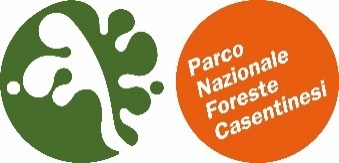 LOTTO 5CIG: 89619009D4Capitolato speciale di polizza dell’assicurazioneR.C. AUTO GARANZIE ACCESSORIEE AUTO RISCHI DIVERSI amministrato con libro matricolaContraente: 	Ente Parco Nazionale delle Foreste Casentinesi Monte Falterona e Campigna				Via Guido Brocchi, 752015 Pratovecchio (AR)			P.Iva 01488410513durata del contratto:		anni 4effetto dal:			31/01/2022 scadenza il:			30/01/2026frazionamento:			annualefacoltà proroga:		180 giorniGaranziaN. veicoliPremio annuo lordoRCA e garanzie accessorieIncendioEventi atmosfericiEventi socio politiciFurtoTotalePremio annuo imponibileContributo SSNImposteTOTALE